Prof : Mouad ZillouNiveau : Tronc commun sciences Série 03Ensembles des nombresSérie 03Ensembles des nombresLycée : Charif El Idrissi –Assoul-Matière : Mathématiques Exercice Montrer que  avec  et soit  un nombre réel strictement positif  ; tel que. Montrer que   Exercice Rendre le dénominateur de chacun des nombres suivants un entier naturel ;  ;  simplifier les expressions suivantes : ;  ; Donner l’écriture scientifique des nombres suivants :  ;   Exercice on considère les nombres suivants :    et Calculer  On pose  et  Calculer  et  puis déduire  et  Déduire une écriture simplifiée de  et  .On pose   et   Montrer que  et calculer   et  Exercice Montrer que  avec  et soit  un nombre réel strictement positif  ; tel que. Montrer que   Exercice Rendre le dénominateur de chacun des nombres suivants un entier naturel ;  ;  simplifier les expressions suivantes : ;  ; Donner l’écriture scientifique des nombres suivants :  ;   Exercice on considère les nombres suivants :    et Calculer  On pose  et  Calculer  et  puis déduire  et  Déduire une écriture simplifiée de  et  .On pose   et   Montrer que  et calculer   et  Exercice Développer puis réduire les expressions suivantes :factoriser les expressions suivantes Exercicesoient  et  deux nombres réels tels que  et  Calculer : Soit  tel que  .Calculer les nombres suivants :  ;  et Exercice Soit  Montrer que Déduire la valeur de   Exercice Soient trois nombres réels non nul tels que  Montrer que  Montrer que  Soient  et  trois nombres réels positifs tels que  Montrer que  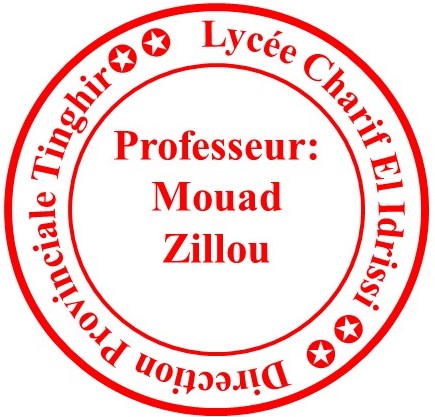 Exercice Développer puis réduire les expressions suivantes :factoriser les expressions suivantes Exercicesoient  et  deux nombres réels tels que  et  Calculer : Soit  tel que  .Calculer les nombres suivants :  ;  et Exercice Soit  Montrer que Déduire la valeur de   Exercice Soient trois nombres réels non nul tels que  Montrer que  Montrer que  Soient  et  trois nombres réels positifs tels que  Montrer que  